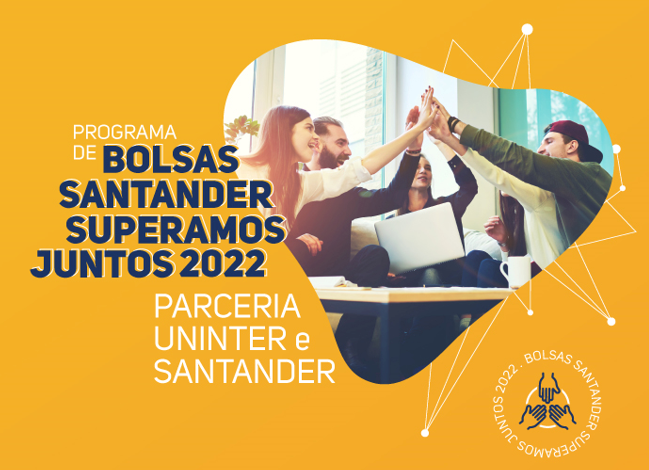 1. Idade: Abaixo de 20 anos    21 a 25 anos   26 a 30 anos   31 a 35 anos 36 a 40 anos    Acima de 40 anos2. Gênero: Masculino   Feminino3. Estado civil: Solteiro (a)   Casado (a) / União Estável  Viúvo (a)   Separado (a) / Desquitado (a) / Divorciado (a)4. Em que tipo de escola você cursou o ensino médio? Todo em escola pública Todo em escola privada (particular) A maior parte em escola pública A maior parte em escola privada (particular) Metade em escola pública e metade em escola privada (particular)5. Que tipo de curso de ensino médio você concluiu: Comum ou de educação geral, no ensino regular Profissionalizante técnico (eletrônica, contabilidade, etc.), no ensino regular Profissionalizante magistério (curso normal), no ensino regular Educação de Jovens e Adultos - EJA (Supletivo) Outro__________________6. Já cursou algum Curso Superior? Sim, mas abandonei  Sim, e já concluí  Não, esse é o primeiro7. Reside com: Pais   Cônjuge/Companheiro(a)  Filhos   Parentes  Outros__________________8. Você reside em casa Própria   Alugada   Casa de Familiares9. Renda Familiar Mensal (considerar todos os tipos de rendimentos líquidos, de todos os membros da família): Até 1 salário mínimo (R$ 1.212) Mais de 1 até 3 salários mínimos (R$ 1.212 até R$ 3.636) Mais de 3 até 5 salários mínimos (R$ 3.636 até R$ 6.060) Mais de 5 até 10 salários mínimos (R$ 6.060 até R$ 12.120) Mais de 10 até 20 salários mínimos (R$ 12.120 até R$ 24.240) Mais de 20 salários mínimos (mais de R$ 24.240)10. Quantos dependentes Nenhuma pessoa   Uma    Duas   Três   Quatro   Cinco ou mais11. Quantas pessoas contribuem com essa Renda (incluindo você)? Uma pessoa   Duas   Três    Quatro   Cinco ou mais12. Assinale a situação abaixo que melhor descreve seu caso. Não trabalho e meus gastos são financiados pela família Trabalho e recebo ajuda da família Trabalho e me sustento Trabalho e contribuo com o sustento da família Trabalho e sou o principal responsável pelo sustento da família13. Como você paga as mensalidades? Recurso próprio Recurso da empresa, recurso próprio reembolsado pela empresa. Com auxílio da família Sou bolsista ou estudante PROUNI. Qual porcentagem da bolsa% _________14. Em que setor da economia você exerce sua atividade profissional? Funcionário público    Educação    Indústria   Comércio   Serviços   Saúde Não exerço Outros: ________________________ (sugestão: atividade informal, desempregado, estudante)15. Qual o PRINCIPAL motivo para você ingressar em um curso superior? Aumentar a chance de conseguir emprego Aumentar conhecimento e cultura geral / realização pessoal Complementar formação profissional Conseguir uma promoção / melhorar salário Formação teórica voltada a pesquisas Qualificação para negócio próprio Outro: ___________________________(Anexar ao final deste arquivo, os documentos comprobatórios da renda familiar.)APRESENTAR DOCUMENTOS DE IDENTIFICAÇÃO PESSOAL DO (A) ALUNO (A) E DOS MEMBROS DO GRUPO FAMILIAR – (cópias simples), conforme lista abaixo: Carteira de Identidade (frente e verso) ou outro documento oficial com foto do (a) candidato (a) e de TODOS os membros do núcleo familiar, com idade igual ou superior a 18 anos, (Certificado de Reservista, Carteira Nacional de Habilitação-CNH, Carteira de Trabalho e Previdência Social – CTPS, Passaporte ou Carteira de Identificação Profissional);Certidão de nascimento ou Registro Geral (frente e verso) oficial com foto do (a) candidato (a) ou do membro familiar com idade inferior a 18 anos;CPF do (a) candidato (a) e de TODOS os membros do núcleo familiar;Comprovantes de residência atualizado - Contas de água, gás, energia elétrica ou telefone (fixo ou móvel); Documentação atualizada de comprovação de todas as rendas de todos os membros do núcleo familiar, inclusive do (a) próprio (a) CANDIDATO (A), com ou sem vínculo empregatício, com idade igual ou superior a 18 anos, considerando:Comprovantes de rendimentos – Holerite ou Contracheque.Para trabalhadores assalariados – Último contracheque, ou da declaração do imposto de renda 2021; se o órgão empregador não emitir contracheques, deverá ser apresentada a cópia da carteira de trabalho – páginas de identificação, páginas do contrato de trabalho (da última assinatura até a seguinte em branco) e páginas das atualizações salariais, que obrigatoriamente deverão conter informações salariais atualizadas. (Deverá identificar as cópias com o nome do integrante do núcleo familiar)Aposentados / Pensionistas ou Auxílio Doença – Último comprovante de pagamento do benefício, emitido pela internet no endereço eletrônico: https://meu.inss.gov.br/central/index.html ou solicitar à agência do INSS ou declaração do imposto de renda 2021. Não será aceito extrato de pagamento bancário. Se aposentado, pensionista, ou recebedor de auxílio de outros órgãos, apresentar o último contracheque. Trabalhadores Autônomos e profissionais liberais – Contrato de Prestação de Serviço, onde vem especificado o valor do pagamento mensal, ou documento do imposto de renda 2021 ou o RPA (recibo de pagamento Autônomo) ou DECORE (Declaração Comprobatória de Percepção de Rendimentos);  Se for trabalhador autônomo e/ou informal, prestador de serviços (ex. Diarista, Pedreiro, Motorista de aplicativo, Manicure, Revendedor (a) de catálogos etc.), deverá apresentar declaração individual de rendimento, constando informações de função, tempo de atividade e valor de renda mensal. O modelo atualizado da declaração encontra-se disponível no site: www.uninter.com/projetosespeciais “Declaração de Trabalho Autônomo/Informal”. Estudante ou familiar sem renda – Comprovar a renda familiar usando um dos documentos solicitados acima.Cidade, (                                ), _____ de ____________de 2022.								___________________________________________                                                                                                       Assinatura online do AlunoNome CompletoCPFData de Nascimento:Data de Nascimento:Data de Nascimento:E-mailCursoRU:RU:Nível do curso Bacharelado   Licenciatura    Técnologo    Pós-graduação   Bacharelado   Licenciatura    Técnologo    Pós-graduação   Bacharelado   Licenciatura    Técnologo    Pós-graduação   Bacharelado   Licenciatura    Técnologo    Pós-graduação   Bacharelado   Licenciatura    Técnologo    Pós-graduação  Modalidade do curso Presencial     Semipresencial      Distância      Ao vivo (telepresencial)      Presencial     Semipresencial      Distância      Ao vivo (telepresencial)      Presencial     Semipresencial      Distância      Ao vivo (telepresencial)      Presencial     Semipresencial      Distância      Ao vivo (telepresencial)      Presencial     Semipresencial      Distância      Ao vivo (telepresencial)     Local onde estuda (polo)Dados Bancários Nome do Banco Agência:                                 Agência:                                 Agência:                                 Conta Corrente:CEPEndereçoNúmero:ComplementoBairroCidadeEstadoEstadoTelefones para contatoNomeIdadeParentescoProfissão/ atividade que desempenhaRenda Mensal Bruta 1 -R$2 -R$3 -R$4 -R$5 -R$Renda per capitaR$R$Total da Renda Bruta FamiliarR$OrigemPeriodicidade (Semanal, Mensal, Semestral, Anual, Esporádica)Valor (R$)Ajuda de FamiliaresR$Aluguel RecebidoR$Pensão AlimentíciaR$Outras (Favor especificar)R$TOTALTOTALR$